Metropolitan Emergency Managers Associationwww.mema-mn.com | mema.mn.us@gmail.com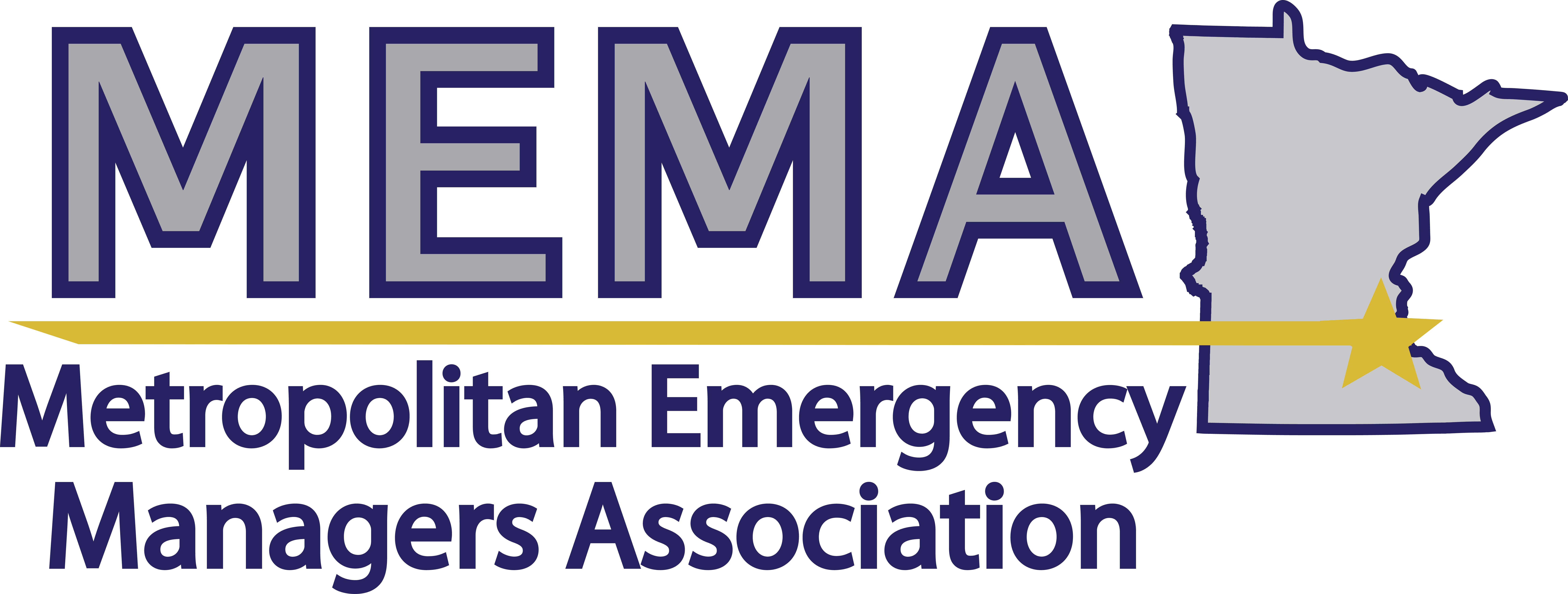 MEETING: GENERAL MEMBERSHIPMEETING: GENERAL MEMBERSHIPMEETING: GENERAL MEMBERSHIPDate: March 4, 2020Time: 10:00am-12:00pmLocation: Bloomington Fire #1Chairperson: Doug Berglund, Past PresidentSecretary: Sean Young-StephensLocation: Bloomington Fire #1MEETING AGENDAMEETING AGENDATopicDiscussion and AgreementsConveningPledge of Allegiance      (The Pledge will only be said when there is a flag in the room)IntroductionsBoard MembersGeneral MembershipGuestsApproval of the minutesMotion/Second to approve the notes from February – ApprovedBoard reportPresident – No reportSecretary – MEMA membership list is strong at about 160 paid members! Reminder to pay membership if yours is expiredTreasurer – $8,147 balanceLiaison reportsAMEM – No reportCapitol Complex – No reportEmergency Medical Services – No reportFederal Executive Board – Recent FEMA trainings canceled, tabletop in August, focusing on coronavirusFire – Recent incidents in the state including Becker fireGIS – Updated maps for the state (street and aerial photography), Johns Hopkins has a good COVID-19 mapHSEM – Legislative: new funding request and new EOC, recent building evacuation due to chlorine leak, monitoring COVID-19Judicial Branch – Planning for COVID-19 including legal implications of isolation and quarantine and COOP planningLaw Enforcement – No reportMetropolitan Airports Commission – No reportMetro Health and Medical Coalition – Some panic around masks for COVID-19Military – Air Force – COVID-19 repatriation lessons learned and additional planning in progressMilitary – Army – No reportMNVOAD – No reportNational Weather Service – Severe weather awareness week coming up in April, flood outlook: been dry but don’t let your guard down, continuing to monitorPrivate Sector partners – No reportPublic Health – COVID-19 work, be sure to coordinate with your partners in Public HealthPublic works – No reportUniversity of Minnesota – No reportEM Director UpdatesEM Director UpdatesAnoka County – Working on COVID-19 responseCarver County – No reportCity of Minneapolis – COOP planning underwayCity of St. Paul – COVID-19 workgroup and flood prep underwayDakota County – Emergency Management Intern postedHennepin County – No reportIsanti County – No reportRamsey County – COVID-19 work, coordinated messaging on flood insurance: group through MEMA is going strongScott County – Work on COVID-19 and flooding prepWashington County – Watching for flooding and preparing for COVID-19 including COOP planning, also planning for reunification exerciseRoundtableAll meeting attendees who have not provided a report are invited to share news, upcoming events, or other information that may be of interest to the group.Conversation about COVID-19 complications related to shelteringMinnesota Department of Health – Statewide Full Scale Exercise in June, closed POD interestPresentationVote to approve updated bylaws – Postponed until next monthFusion Center UpdateDiscussion will include:Fusion Center Intro/How to get threat informationFlood UpdateLocal Threat UpdateNational Terrorism Update/AAR’sPresented by Intelligence Analyst Nick Radke with the Minnesota Division of Homeland Security and Emergency Management (HSEM) at Bloomington Fire #1.Next meetingChemical Facilities Anti-Terrorism Standards (CFATS) programScott Gearen and Aaron Morningstar will present on this program from the Department of Homeland Security.Presentation will include:- CFATS Program identifies and regulates high-risk chemical facilities to ensure they implement appropriate security measures to reduce the risk of a terrorist attack associated with more than 300 chemicals of interest.- Chemical Security Assessment Tool- Industries required to report chemicals.- Risk-based performance standards- Outreach resourcesThere will also be a brief presentation on the ChemPack program.